InfobrochureGO! De Bron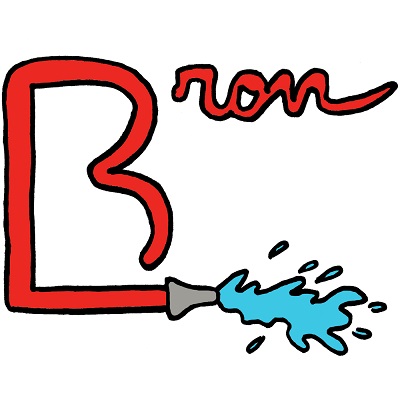 Vestiging BronstraatBronstraat 86A1060 Sint-Gillis02 538 54 52www.bsgodebron.comsecretariaat.debron@sgrbrussel.beVestiging BesmeBesmelaan 1131190 Vorst02 538 54 52(secretariaat hoofdgebouw)www.bsgodebron.comsecretariaat.debron@sgrbrussel.beINHOUDTABELVoorwoord	2Voorstelling schoolteam	3Schoolreglement	4Aanwezigheidsbeleid	4Afwezigheden	4Maaltijden & tussendoortjes	6Opvang & studie	6Gegevens van de leerling	6Verlofdagen & belangrijke data	7Foto’s & privacy	8Nieuwsbrief	8BijlageVOORWOORDBeste ouder(s),Na een lange en deugddoende vakantie is het nieuwe schooljaar zopas van start gegaan.Bij deze start van het nieuwe schooljaar zijn er heel wat veranderingen en nieuwigheden waarvan we u op de hoogte willen brengen.In deze infobrochure kan u alle nodige info terugvinden.Mogen wij u vragen deze aandachtig door te nemen en de fiche in het midden van het boekje correct in te vullen en zo snel mogelijk terug te bezorgen aan de leerkrachten.Bij vragen en opmerkingen kan u steeds terecht bij de leerkrachten of de directie.We wensen iedereen een goede start in dit nieuwe schooljaar!Directie en leerkrachten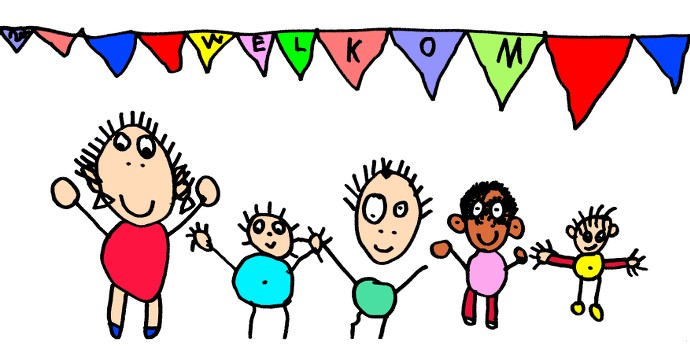 VOORSTELLING SCHOOLTEAMDirecteur: Mevr. Séverine Persoons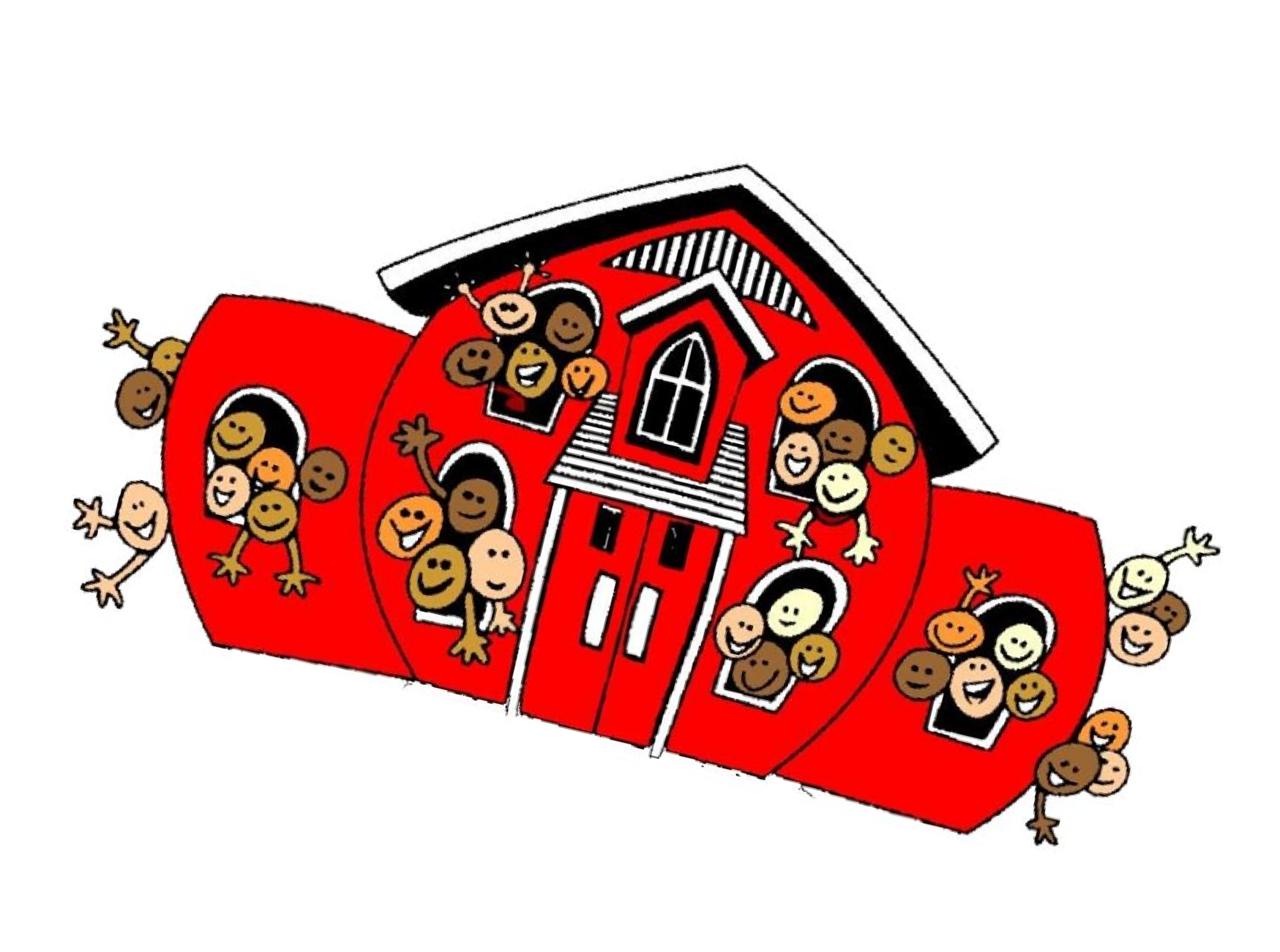 Secretariaat: Evelien en LynnHoofdgebouw BronPeuterklas:	juf Fanny1KAH:	juf Wendy1KBH:	juf Els W.2KAH:	juf Vreeny 2KBH:	juf Griet3KAH:	juf Gwen 3KBH:	juf Sofie1LAH:	juf Sara1LBH:	juf Tinne2LAH:	juf Ramona2LBH:	juf Marilyne3LAH:	juf Han3LBH:	juf Sascha4LAH:	juf Jolien	Zorgcoördinator:	juf Kristina4LBH:	juf Els V.	SES-team kleuter:	juf Katrien, juf Fré, juf Sandy, juf Nancy,		juf Sarah5LAH:	juf Elien	SES-team lager:	juf Nathalie, juf Eef, juf Janne
5LBH:	juf Shana	
6LH:	juf Jellina	
6LBH:		Levensbeschouwelijke vakken:Zedenleer:	juf Lieve, juf MélissaKatholieke godsdienst:	juf Christel, juf Ann KProtestantse godsdienst:	meester LoulIslamitische godsdienst:	meester OmerAnglicaanse godsdienst:	meester AlexanderOrthodoxe godsdienst:Israëlische godsdienst:	juf BrendaTurnleerkrachten:	meester Peter, meester MarijnKinderverzorgster:	juf Kaatje (tvv juf An)
Voor- en naschoolse opvang: Lynn, Alizée en BasVestiging BesmePeuter & 1e kleuter:	juf Kathy	Turnleerkrachten:	meester Marijn2e & 3e kleuterklas:	juf Nancy & juf Miranda 
SES-leerkracht:	juf Sandy, juf NancyVoor- en naschoolse opvang: Maureen en LuisaSCHOOLREGLEMENTHet schoolreglement en het pedagogisch project kan u terugvinden op de website (www.bsgodebron.com) of het schriftelijk verkrijgen op eenvoudig verzoek.AANWEZIGHEIDSBELEIDIedereen is aanwezig op school om 8u45, de lessen starten om 8u55.De kinderen nemen afscheid aan de poort, dit om drukte op de speelplaats te vermijden.Dagverloop Maandag – Dinsdag – Donderdag – VrijdagDagverloop WoensdagAFWEZIGHEDENIn het kleuteronderwijs is het wenselijk dat de ouders (tijdig) de leerkracht informeren over de afwezigheid van hun kind.In het lager onderwijs kan een leerling om verschillende redenen gewettigd afwezig zijn.Als de ziekteperiode minder dan 3 opeenvolgende kalenderdagen bedraagt, volstaat een verklaring, ondertekend en gedateerd door de ouders.Dit kan echter maar 4x per schooljaar aangewend worden!!Voor langere periodes (meer dan 3 dagen) of vanaf de 5e ziekteperiode is een doktersattest VERPLICHT!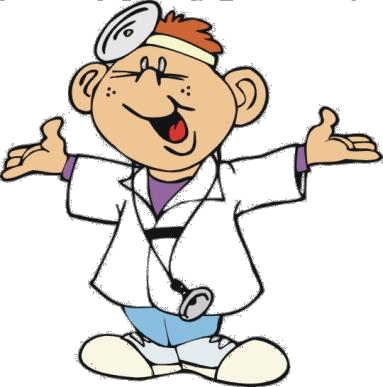 MAALTIJDEN EN TUSSENDOORTJESMaaltijden: op voorhand door te geven (zie briefje binnenin) 	Maaltijd kleuters: 	€2,91	Maaltijd lagere: 	€3,33	Soep: 	€0,62	Middagtoezicht: 	€0,25Boterhammen: in een brooddoosIn het kader van gezonde voeding brengt iedereen een flesje water mee.Er zijn geen brikjes, geen frisdrank of fruitsap meer toegelaten! Elke dag eten we minstens 1 stuk fruit. Droge koekjes brengen we mee in een doosje, papiertjes blijven thuis, dit om de afvalberg op school te verminderen.Op woensdag is er GEEN warme maaltijd.Wie op school blijft, brengt die dag boterhammen mee.OPVANG EN STUDIEOchtendopvang:	7u30 - 8u30 	€1,20 per weekAvondopvang:	15u45 - 18u	€0,75 per begonnen half uurStudie (lagere):	maandag, dinsdag & donderdag: 15u40 - 16u10MaximumfactuurWij vragen om de maximumfactuur op voorhand te betalen.
Deze bedraagt voor de kleuters 45 euro/kind en voor het lager 90 euro/kindGEGEVENS VAN DE LEERLINGIn de loop van het jaar veranderen er nogal wat gegevens, adres, gsm-nummers, … Gelieve deze gegevens correct in te vullen op het invulblad binnenin.Verandert er tijdens het jaar nog iets, gelieve ons steeds te verwittigen!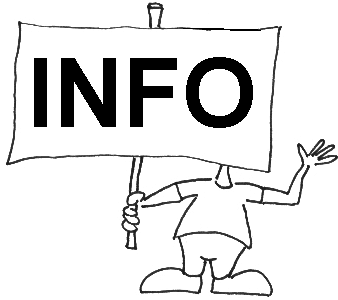 Overzicht verlofdagen & belangrijke data 2019-2020Algemeen infomoment (voor Bronstraat en Besmelaan)
Donderdag 5 september 2019Openklasmoment hoofdgebouw (Bronstraat)
Vrijdag 6/09/2019:	6e leerjaar	|	Maandag 16/09/2019: 	3e kleuterklas
Maandag 9/09/2019: 	5e leerjaar	|	Dinsdag 17/09/2019:	2e kleuterklas
Dinsdag 10/09/2019: 	4e leerjaar	|	Woensdag 18/09/2019:	1e kleuterklas
Woensdag 11/09/2019: 	3e leerjaar	|	Donderdag 19/09/2019: 	Onthaalklas
Donderdag 12/09/2019: 	2e leerjaar
Vrijdag 13/09/2019: 	1e leerjaarOpenklasmoment wijkschool (Besmelaan)
Maandag 23/09/2019: 2e -3e kleuterklas
Dinsdag 24/09/2019: 1e kleuterklasVakanties
Herfstvakantie: 28/10/2019 – 03/11/2019Kerstvakantie: 23/12/2019 – 05/01/2020Krokusvakantie: 24/02/2020 – 01/03/2020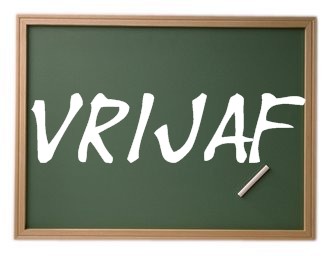 Paasvakantie: 06/04/2020 – 19/04/2020Zomervakantie: 01/07/2020 – 31/08/2020Verlofdagen
Vrijdag 20/09/2019: 	Pedagogische studiedag
Woensdag 02/10/2019: 	Facultatieve verlofdag
Maandag 11/11/2019: 	Wapenstilstand
Woensdag 12/02/2020: 	Pedagogische studiedag
Vrijdag 01/05/2020: 	Dag van de Arbeid
Woensdag 20/05/2020: 	Facultatieve verlofdag
Donderdag 21/05/2020: 	O.L.H.-Hemelvaart
Vrijdag 22/05/2020: 	Brugdag
Maandag 01/06/2020: 	Pinkstermaandag
Dinsdag 02/06/2020: 	Facultatieve verlofdag
Belangrijke data
Donderdag 24/10/2019: 	Rapport + oudercontact lagerdonderdag 12/12/2019:	Oudercontact lager+kleuterDonderdag 19/12/2019: 	RapportVrijdag 14/02/2020:	EetfestijnDinsdag 31/03/2020: 	Rapport + oudercontact lager/Oudercontact kleutersZaterdag 06/06/2020:	SchoolfeestDonderdag 29/06/2020:	Rapport + oudercontactPRIVACY EN FOTO’SHet kan gebeuren dat de school of een tv-ploeg foto’s, video- of televisieopnames van leerlingen maakt tijdens verschillende evenementen in de loop van het schooljaar. Die gebruiken we voor onze schoolwebsite en we illustreren er onze publicaties mee.De school heeft daar uw individuele toestemming voor nodig.Indien u dit niet wenst, kan u zich altijd verzetten tegen het gebruiken van beeldmateriaal. Een gegeven toestemming kan steeds worden herroepen.
De privacywetgeving GDPR is in voege, verdere informatie volgt.NIEUWSBRIEFIn de nieuwsbrief vindt u de nodige klasinfo, lessen, huiswerk, mee te brengen materiaal, … terug.Voor de kleuters krijgt u deze op vrijdag of na elk thema mee, in het lager zal dit op maandag worden meegegeven.BIJLAGEIn bijlage bij deze infobrochure vindt u een invulfiche.Gelieve deze zo snel mogelijk terug te bezorgen aan de klasleerkracht.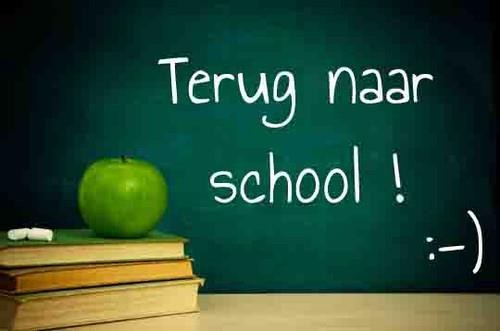 KleuterLagerVerloop voormiddag8u55 - 10u108u55 - 10u35Voormiddagspeeltijd10u10 - 10u2510u35 - 10u55Verder verloop voormiddag10u25 - 11u4010u55 - 12u35Middagpauze11u40 - 12u4012u35 - 13u45Verloop namiddag12u40 - 14u1513u45 - 15u25Namiddagspeeltijd14u15 - 14u30Verder verloop namiddag14u30 - 15u25KleuterLagerVerloop voormiddag8u55 - 10u108u55 - 10u35Voormiddagspeeltijd10u10 - 10u2510u35 - 10u50Verder loop voormiddag10u25 - 12u3010u50 - 12u30